华中师范大学党员干部操办婚丧喜庆事宜申报表（事前申报填写）（填写说明：对于一般党员，本申报表经本人签字后一般应于操办相关事宜前交本单位党（政）主要负责人，由其谈话提醒并审批；对于副处以上领导干部，本申报表经本人签字后一式三份，分送本单位主要负责人、校纪委和党委组织部，由校纪委谈话提醒并审批。对于学校党政主要负责人，本申报表应向上级纪检机关报告。）姓  名性别与当事人关系关系单位职务职称拟操办时间申报事项操办地点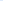 拟邀请参加宾客及数量亲属：亲属：亲属：亲属：亲属：拟邀请参加宾客及数量其他：其他：其他：其他：其他：单位意见                     负责人：                      年  月  日                     负责人：                      年  月  日                     负责人：                      年  月  日                     负责人：                      年  月  日                     负责人：                      年  月  日学校纪委监察处意见（副处级及以上干部报纪委审批）                                  负责人：                      年  月  日                                  负责人：                      年  月  日                                  负责人：                      年  月  日                                  负责人：                      年  月  日                                  负责人：                      年  月  日备注组织提醒及本人承诺内容根据中共湖北省纪委《关于党员干部操办婚丧喜庆事宜监督检查办法》（鄂纪发【2014】5号）的要求，本人履行事前申报和事后报告制度，向党组织承诺严格遵守以下规定：　　1、坚持节俭操办婚丧喜庆事宜，带头移风易俗，倡导文明新风。　　2、操办婚丧喜庆事宜严格控制在亲戚（直系血亲、旁系血亲和近姻亲）范围内。3、不接受下属及有利害关系的单位和个人的现金、有价证券和支付凭证以及礼品等财物。　　4、不利用职务上的便利和影响用公款、公物和在本单位或有业务往来单位的宾馆、饭店、招待所、食堂操办婚丧喜庆事宜。　　5、不动用本单位、下属以及有利害关系单位的公车参与操办婚丧喜庆事宜。　　6、不长时间、分批次、多地点或采取其他“化整为零”的方式操办婚丧喜庆事宜。婚事在一天一地办理。　　7、不请亲属之外的在职党员干部担任婚庆主婚、证婚、司仪、迎宾、敬酒等活动。　　8、不在操办婚丧喜庆事宜过程中聚众赌博、搞封建迷信活动或者其它有妨碍社会管理秩序的行为。　　9、遵守其他廉洁自律各项规定。如有违反上述承诺，愿意接受《中国共产党纪律处分条例》相关条款的处理。根据中共湖北省纪委《关于党员干部操办婚丧喜庆事宜监督检查办法》（鄂纪发【2014】5号）的要求，本人履行事前申报和事后报告制度，向党组织承诺严格遵守以下规定：　　1、坚持节俭操办婚丧喜庆事宜，带头移风易俗，倡导文明新风。　　2、操办婚丧喜庆事宜严格控制在亲戚（直系血亲、旁系血亲和近姻亲）范围内。3、不接受下属及有利害关系的单位和个人的现金、有价证券和支付凭证以及礼品等财物。　　4、不利用职务上的便利和影响用公款、公物和在本单位或有业务往来单位的宾馆、饭店、招待所、食堂操办婚丧喜庆事宜。　　5、不动用本单位、下属以及有利害关系单位的公车参与操办婚丧喜庆事宜。　　6、不长时间、分批次、多地点或采取其他“化整为零”的方式操办婚丧喜庆事宜。婚事在一天一地办理。　　7、不请亲属之外的在职党员干部担任婚庆主婚、证婚、司仪、迎宾、敬酒等活动。　　8、不在操办婚丧喜庆事宜过程中聚众赌博、搞封建迷信活动或者其它有妨碍社会管理秩序的行为。　　9、遵守其他廉洁自律各项规定。如有违反上述承诺，愿意接受《中国共产党纪律处分条例》相关条款的处理。提醒人签名：                    年   月   日提醒人签名：                    年   月   日承诺人签名：               年   月   日